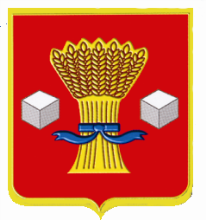 АдминистрацияСветлоярского муниципального района Волгоградской областиПОСТАНОВЛЕНИЕОт 31.07.2023                   № 1035 Об установлении публичного сервитутаВ соответствии со статьями 23, 39.37, 39.38 Земельного кодекса Российской Федерации, руководствуясь Уставом Светлоярского муниципального района Волгоградской области, рассмотрев описание местоположение границ публичного сервитута, учитывая отсутствие заявлений иных правообладателей земельных участков в период публикации в районной газете «Восход» сообщения о возможном установлении публичного сервитута от 15.07.2023 № 28, а также размещенного на официальном сайте Светлоярского муниципального района Волгоградской области, на официальном сайте Кировского сельского поселения Светлоярского муниципального района Волгоградской области, п о с т а н о в л я ю: 1. Установить публичный сервитут в целях размещения объекта электросетевого хозяйства: ««ВЛ-0,4 кВ, РУ-0,4 кВ  КТП ДПР-27,5/0,4 от ВЛ ДПР-27,5 кВ перегона Инга-Горнополянский тяговой подстанции «ТП М. Горький», Волгоградской ЭЧ. Технологическое присоединение ЭПУ по адресу: Волгоградской обл., Светлоярский р-он, в административных границах Кировского сельского поселения (бывшее ТОО «Пригородное»), Драпалюк Г.Н.» в отношении земельного участка:- 34:26:050301:1306, местоположение: Волгоградская область, Городищенский район, Волгоградское лесничество, Городищенское участковое лесничество, квартал К15 часть выдела 42.2.  Утвердить границы публичного сервитута, согласно приложению к настоящему постановлению.3. Установить срок публичного сервитута - 49 (сорок девять) лет.4. Определить правообладателя публичного сервитута – открытое акционерное общество «Российские железные дороги»: ОГРН 1037739877295, ИНН 7708503727, адрес: 107174, г. Москва, ул. Новая Басманная, д. 2/1, стр. 1.5. Срок, в течение которого использование заявителем земельных участков (их части) и (или) расположенного на нем объекта недвижимости в соответствии с их разрешенным использованием на основании подпункта 4 пункта 1 статьи 39.41 Земельного кодекса Российской Федерации будет невозможно или существенно затруднено в связи с осуществлением публичного сервитута - 3 месяца.6. Обоснование необходимости установления публичного сервитута: договор о подключении (технологическом присоединении) к электрическим сетям № 12705-05-18/ПРИВ от 03.07.2018 г.7. Плата за публичный сервитут не устанавливается.8. Открытому акционерному обществу «Российские железные дороги» в установленном законом порядке обеспечить:8.1. Осуществление публичного сервитута после внесения сведений о публичном сервитуте в Единый государственный реестр недвижимости.8.2. Размещение объектов и их необъемлемых технологических частей в границах зоны действия публичного сервитута.8.3. Приведение земельных участков в состояние, пригодное для их использования в соответствии с разрешенным использованием, в срок не позднее чем три месяца после завершения строительства, капитального или текущего ремонта, реконструкции, эксплуатации, консервации, сноса инженерного сооружения, для размещения которого был установлен публичный сервитут, или в случаях установления публичного сервитута в целях, предусмотренных подпунктами 2, 5 статьи 39.37 Земельного Кодекса Российской Федерации, после завершения на земельном участке деятельности, для обеспечения которой установлен публичный сервитут.8.4. Снос объектов, размещенных на основании публичного сервитута, и осуществление при необходимости рекультивации земельного участка в срок не позднее, чем шесть месяцев с момента прекращения публичного сервитута;8.5. Обладатель публичного сервитута вправе до окончания срока публичного сервитута обратиться с ходатайством об установлении публичного сервитута на новый срок.9. Отделу по сельскому хозяйству, продовольствию и земельным отношениям администрации Светлоярского муниципального района Волгоградской области в течении пяти рабочих дней с момента принятия настоящего постановления:разместить настоящее постановление на официальных сайтах Светлоярского муниципального района Волгоградской области, Большечапурниковского сельского поселения Светлоярского муниципального района Волгоградской области, Кировского сельского поселения Светлоярского муниципального района Волгоградской области; направить настоящее постановление для опубликования в районную газету «Восход»;направить настоящее постановление в Управление Федеральной службы государственной регистрации, кадастра и картографии по Волгоградской области для осуществления государственного кадастрового учета; направить копию настоящего постановления правообладателям земельных участков, указанных в пункте 1 настоящего постановления.10. Публичный сервитут считается установленным со дня внесения сведений о нем в Единый государственный реестр недвижимости.11. Контроль за исполнением настоящего постановления возложить на заместителя главы Светлоярского муниципального района Волгоградской области Лемешко И.А.Глава  муниципального района                                                               В.В.ФадеевМорозов С.С.